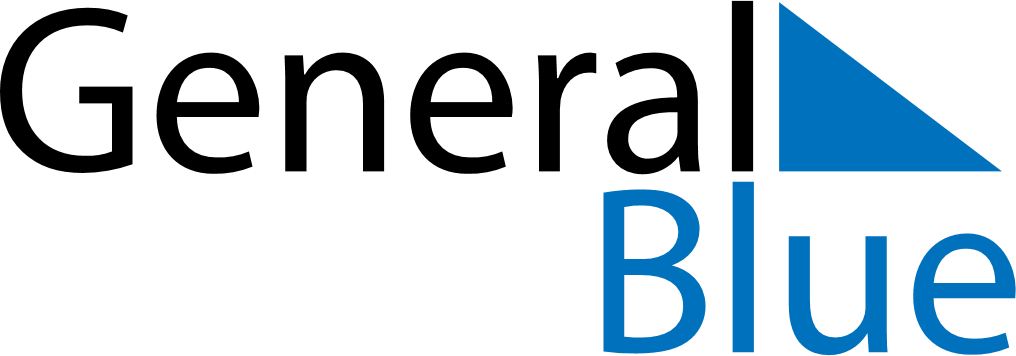 February 2024February 2024February 2024February 2024February 2024February 2024Kuala Pilah, Negeri Sembilan, MalaysiaKuala Pilah, Negeri Sembilan, MalaysiaKuala Pilah, Negeri Sembilan, MalaysiaKuala Pilah, Negeri Sembilan, MalaysiaKuala Pilah, Negeri Sembilan, MalaysiaKuala Pilah, Negeri Sembilan, MalaysiaSunday Monday Tuesday Wednesday Thursday Friday Saturday 1 2 3 Sunrise: 7:24 AM Sunset: 7:24 PM Daylight: 12 hours and 0 minutes. Sunrise: 7:24 AM Sunset: 7:24 PM Daylight: 12 hours and 0 minutes. Sunrise: 7:24 AM Sunset: 7:24 PM Daylight: 12 hours and 0 minutes. 4 5 6 7 8 9 10 Sunrise: 7:24 AM Sunset: 7:25 PM Daylight: 12 hours and 0 minutes. Sunrise: 7:24 AM Sunset: 7:25 PM Daylight: 12 hours and 0 minutes. Sunrise: 7:24 AM Sunset: 7:25 PM Daylight: 12 hours and 0 minutes. Sunrise: 7:24 AM Sunset: 7:25 PM Daylight: 12 hours and 0 minutes. Sunrise: 7:24 AM Sunset: 7:25 PM Daylight: 12 hours and 0 minutes. Sunrise: 7:24 AM Sunset: 7:25 PM Daylight: 12 hours and 1 minute. Sunrise: 7:24 AM Sunset: 7:25 PM Daylight: 12 hours and 1 minute. 11 12 13 14 15 16 17 Sunrise: 7:24 AM Sunset: 7:25 PM Daylight: 12 hours and 1 minute. Sunrise: 7:24 AM Sunset: 7:25 PM Daylight: 12 hours and 1 minute. Sunrise: 7:24 AM Sunset: 7:26 PM Daylight: 12 hours and 1 minute. Sunrise: 7:24 AM Sunset: 7:26 PM Daylight: 12 hours and 1 minute. Sunrise: 7:24 AM Sunset: 7:26 PM Daylight: 12 hours and 1 minute. Sunrise: 7:24 AM Sunset: 7:26 PM Daylight: 12 hours and 1 minute. Sunrise: 7:24 AM Sunset: 7:26 PM Daylight: 12 hours and 2 minutes. 18 19 20 21 22 23 24 Sunrise: 7:23 AM Sunset: 7:26 PM Daylight: 12 hours and 2 minutes. Sunrise: 7:23 AM Sunset: 7:26 PM Daylight: 12 hours and 2 minutes. Sunrise: 7:23 AM Sunset: 7:26 PM Daylight: 12 hours and 2 minutes. Sunrise: 7:23 AM Sunset: 7:26 PM Daylight: 12 hours and 2 minutes. Sunrise: 7:23 AM Sunset: 7:25 PM Daylight: 12 hours and 2 minutes. Sunrise: 7:23 AM Sunset: 7:25 PM Daylight: 12 hours and 2 minutes. Sunrise: 7:22 AM Sunset: 7:25 PM Daylight: 12 hours and 3 minutes. 25 26 27 28 29 Sunrise: 7:22 AM Sunset: 7:25 PM Daylight: 12 hours and 3 minutes. Sunrise: 7:22 AM Sunset: 7:25 PM Daylight: 12 hours and 3 minutes. Sunrise: 7:22 AM Sunset: 7:25 PM Daylight: 12 hours and 3 minutes. Sunrise: 7:21 AM Sunset: 7:25 PM Daylight: 12 hours and 3 minutes. Sunrise: 7:21 AM Sunset: 7:25 PM Daylight: 12 hours and 3 minutes. 